Suggested Activities for the WeekMondayMathBonus: Sing!  Serenade your household with a moving rendition of Les chiffres de 1 à 100.  https://www.youtube.com/watch?v=GYJxoK7PKwMSit somewhere cozy and read for 30 minutes!TuesdayLanguage ArtsBonus: Sing!  Serenade your household with a moving rendition of Ma famille.  https://www.youtube.com/watch?v=MFk9YmJv-jcSit somewhere cozy and read for 30 minutes!WednesdayMathBonus: Sing!  Serenade your household with a moving rendition of Les mois de l’année.  https://www.youtube.com/watch?v=7_u2SigckNQSit somewhere cozy and read for 30 minutes!ThursdayLanguage ArtsBonus: Ask everyone in your household when their birthday is.  Quand est ta fête? Do you need help remembering the months?  Sing along to … https://www.youtube.com/watch?v=7_u2SigckNQ Sit somewhere cozy and read for 30 minutes!FridayArtEgg Carton Sculptures!  You can find more details at https://minimadthings.com/blogs/news/egg-carton-faces or let your creativity taker over!  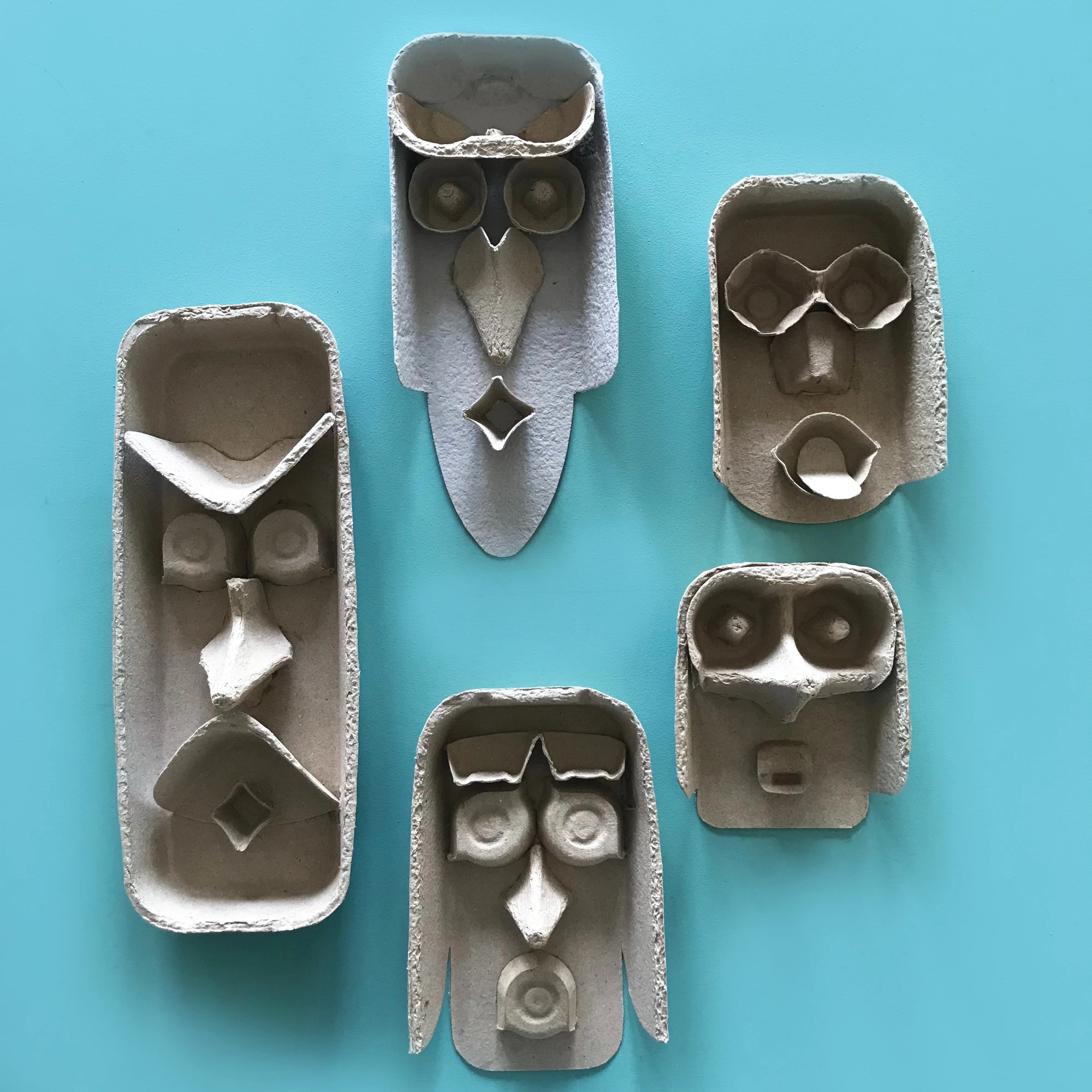 Bonus: Sing!  Serenade your household with a moving rendition of Arc en ciel.  https://www.youtube.com/watch?v=-4kNeFGBAcwSit somewhere cozy and read for 30 minutes!TimeActivityAlternativeDescription20 minutesStudyladder.caStart Activity Sheet 1If using studyladder work on “set tasks”20 minutesGo Fish Division!Khan AcademyThis is a new game; we played a similar one in class with multiplication.  Just like regular Go Fish but instead of asking your opponent for a number you ask them the dividend. 1: choose the what number you’re practicing dividing by.  ex.42: start to play Go Fish but if you want to know if your opponent has a 3 you will ask them if they have a 12 because 12 ÷ 4 = 3 3: another example; if you are practicing dividing by 5 and you want to know if your opponent has a 7 you will ask them if they have 35 because 35 ÷ 5 = 7It’s complicated at the beginning but loads of fun once you get the hang of it!20 minutesIf I had a Million Dollars …!Start “shopping” check flyers, catalogues, or go online if it’s a good time.  Make a shopping list of everything you would buy if you had $1 000 000; don’t go over!  Make a poster (big, small, or virtual [sway]) and keep track of your spending!  TimeActivityAlternativeDescription20 minuteshttps://www.education.com/game/floyd-danger-spelling-quest/Begin Activity Sheet 220 minutesWritingStart to plan a story. In need of inspiration?  Would what you would see in the mirror of Erised change since school has been out or would it be the same?  Remember the Writing Process:Brainstorm IdeasPlan DraftReviseEdit Publish20 minutesResponding to ReadingNovel Study Choice Board (Attached)Choose one of the activities on one of the boards to start working on.  Next time you’ll choose a different one!TimeActivityAlternativeDescription20 minutesStudyladder.caFinish Activity Sheet 1If using studyladder work on “set tasks”20 minutesGo Fish Division!Khan AcademyThis is a new game; we played a similar one in class with multiplication.  Just like regular Go Fish but instead of asking your opponent for a number you ask them the dividend. 1: choose the what number you’re practicing dividing by.  ex.42: start to play Go Fish but if you want to know if your opponent has a 3 you will ask them if they have a 12 because 12 ÷ 4 = 3 3: another example; if you are practicing dividing by 5 and you want to know if your opponent has a 7 you will ask them if they have 35 because 35 ÷ 5 = 7It’s complicated at the beginning but loads of fun once you get the hang of it!20 minutesIf I had a Million Dollars …!Continue “shopping” check flyers, catalogues, or go online if it’s a good time.  Make a shopping list of everything you would buy if you had $1 000 000; don’t go over!  Make a poster (big, small, or virtual [sway]) and keep track of your spending!  TimeActivityAlternativeDescription20 minutesContinue: https://www.education.com/game/floyd-danger-spelling-quest/Finish Activity Sheet 220 minutesWritingContinue your story. In need of inspiration?  Would what you would see in the mirror of Erised change since school has been out or would it be the same?  Remember the Writing Process:Brainstorm IdeasPlan DraftReviseEdit Publish20 minutesResponding to ReadingNovel Study Choice Board (Attached)Choose one of the activities on one of the boards to start working on.  Next time you’ll choose a different one!